Country: CyprusName of participant: Samouela karageozianName of school: Technical school saint lazarus larnaca Cyprus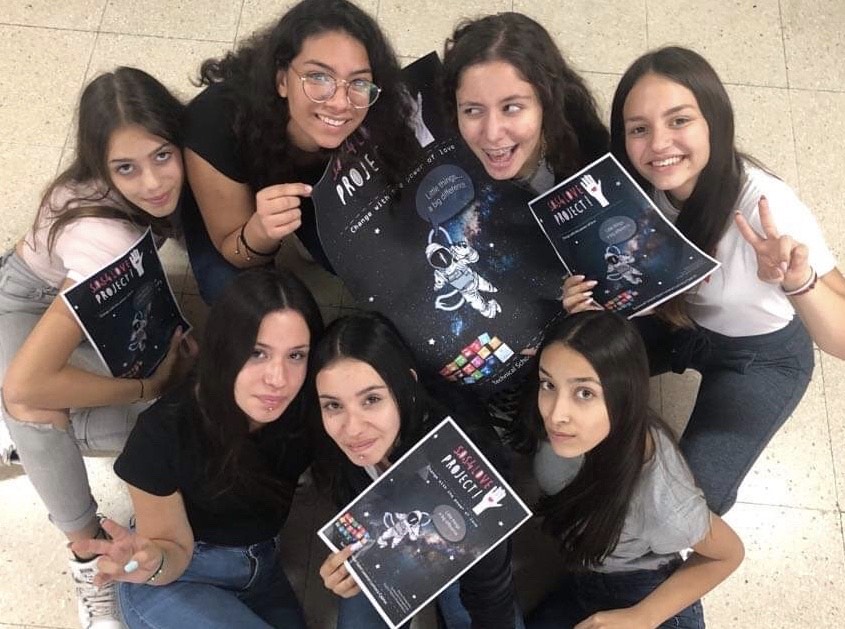 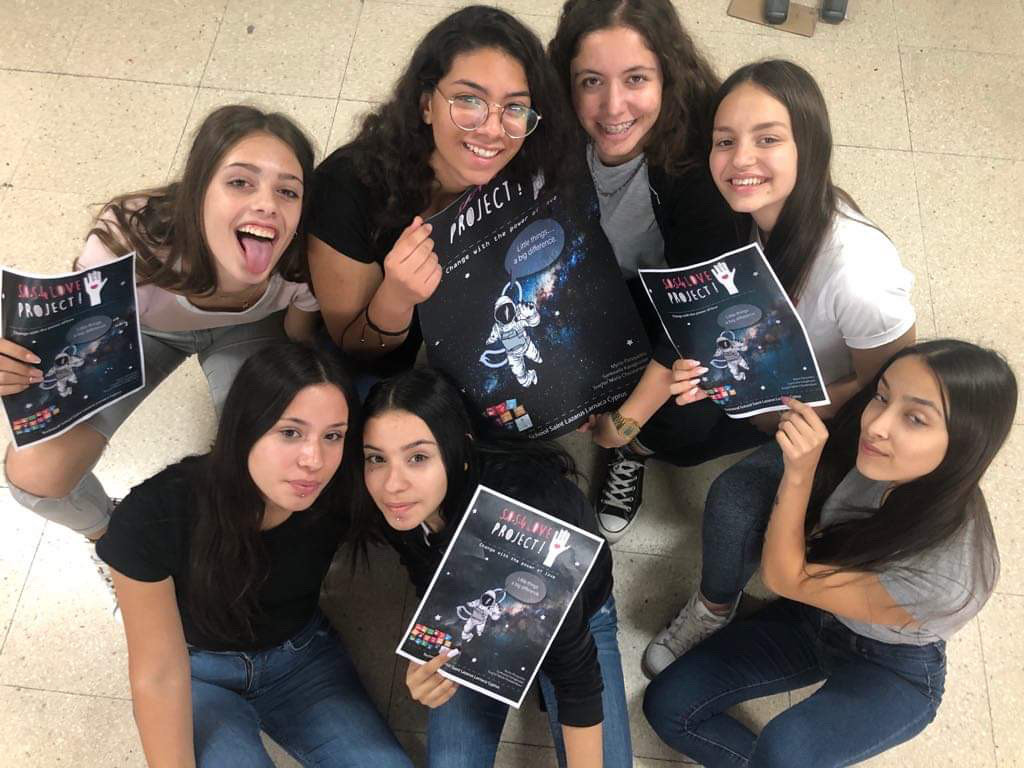 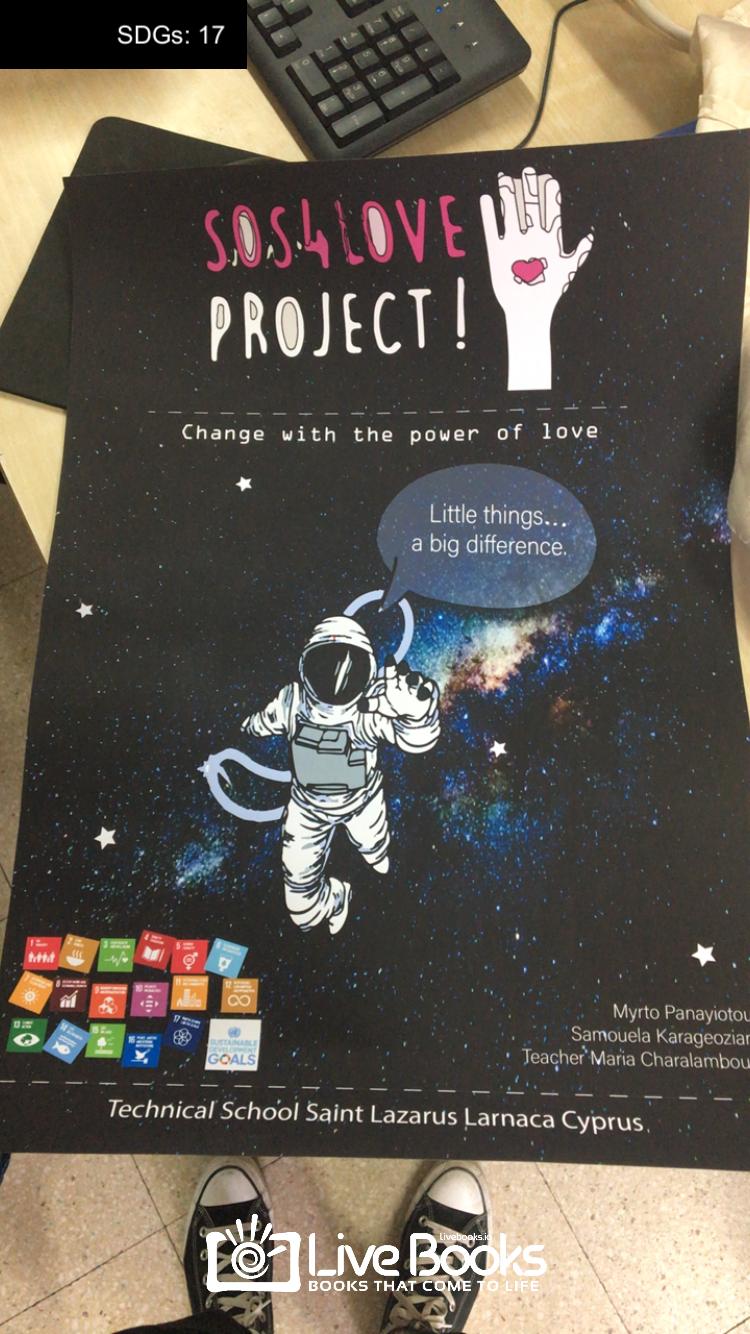 